SVIM ZAINTERESIRANIM GOSPODARSKIM		SUBJEKTIMAUrbroj: R6- 7709/17.U Osijeku, 27. travnja  2017. 	Poštovani,temeljem članka 198. stavka 4. Zakona o javnoj nabavi (Narodne novine, broj 120/2016) javni naručitelj Klinički bolnički centar Osijek je dana 14. travnja 2017.g. na svojim internetskim stranicama http://www.kbco.hr/informacije/javna-nabava/  objavio obavijest o prethodnom savjetovanju sa zainteresiranim gospodarskim subjektima, Nacrt dokumentacije o nabavi te tehničku specifikaciju za nabavu skupih lijekova za potrebe KBC-a Osijek za jednogodišnje razdoblje, evidencijskog broja nabave: VV-17/3.	Prethodno savjetovanje sa zainteresiranim gospodarskim subjektima trajalo je do 25. travnja 2017. godine. 	Tijekom prethodnog savjetovanja Naručitelj je zaprimio primjedbe i prijedloge o nacrtu dokumentacije o nabavi i tehničkoj specifikaciji predmeta nabave dva zainteresirana gospodarska subjekta. U nastavku citiramo primjedbe i prijedloge gospodarskih subjekata na koje dajemo odgovore kako slijedi:Ad 1.) Primjedbe i prijedlozi zainteresiranog gospodarskog subjekta:„Molimo vas objašnjenje/izmjenu dokumentacije za nadmetanje: - Grupa 29, Stavka 4: Molimo Vas izbacivanje iz grupe. Traženi lijek više nije na listi lijekova HZZO-a.- Grupa 52, Stavka 1: Traženi oblik lijeka više nije dostupan na tržištu (2x40mg/0,8ml). Na tržištu je dostupan samo oblik 2 x40 mg/0,4 ml. Molimo Vas izmjenu oblika. - Grupa 52: Molimo izmjenu procijenjene vrijednosti. Procijenjena vrijednost je nerealno mala.- Točka 4.2.1. Popis značajnih ugovora o isporuci robe vezane uz predmet nabaveU prilogu Čl.268 ZJN 2016Potvrde izdane ili potpisane od naručitelja traže se samo za izvršenje radova, a ne traže se za robe i usluge. “ODGOVOR NARUČITELJA:Naručitelj prihvaća prijedlog gospodarskog subjekta za izmjenom tehničke specifikacije u smislu: Briše se 4. stavka u 29. grupi predmeta nabave:Mijenja se oblik lijeka u 52. grupi predmeta nabave, stavka 1.:Povećava se procijenjena vrijednost 52. grupe predmeta nabave koja iznosi 3.900.000,00 kn (bez PDV-a).Mijenja se točka 4.2.1. dokumentacije o nabavi, koja sada glasi:„4.2.1. Popis glavnih isporuka robe izvršenih u godini u kojoj je započeo postupak javne nabave i tijekom tri godine koje prethode toj godiniU popisu se navode ugovori, iznos ugovorene vrijednosti, datum izvršenja isporuke robe, te naziv druge ugovorne strane.“Ad 2.) Primjedbe i prijedlozi zainteresiranog gospodarskog subjekta„Vezano uz objavu Poziva na prethodno savjetovanje, Evidencijski broj nabave: VV-17/3, Predmeta nabave: SKUPI LIJEKOVI, objavljenog na stranicama EОЈN 18. travnja 2017., a sukladno članku 198. Zakona o javnoj nabavi, slobodni smo Vam dostaviti svoje primjedbe i prijedloge vezano objavljeni troškovnik kako slijedi:- Grupa 29, stavka 5 – Na tržištu nije dostupan traženi oblik lijeka te vas molimo da stavku brišete iz grupe- Grupa 52, stavka 1 – Traženi oblik lijeka više nije dostupan na tržištu. Molimo vas da promijenite obliku : „otop. za inj. štrc, stakl. 2x40 mg/0,4 ml“ ili „otop. za inj., brizg. napunj. 2x40 mg/0,4 ml". Također vas molimo da promijenite procijenjenu vrijednost grupe proporcionalno važećim Listama lijekova.- Grupa 53 – Oblik lijeka prema zadanoj ATK šifri trebao bi glasiti: praš za konc. za otop. za inf, boč. stakI. 1x100 mg"- U grupi 60 i 64 tražite identičan lijek koji ne nalazimo na Listama lijekova, da li ste mislili na lijek generičkog naziva teriflunomid?Nadalje predlažemo izmjenu dokumentacije o nabavi kako slijedi:- u točki 4.3. Dokazivanje kriterija za kvalitativni odabir gospodarskog subjekta, 4.3.1. Europska jedinstvena dokumentacija o nabavi, navodite ako ponuditelj dostavi Europsku jedinstvenu dokumentaciju o nabavi (European Single Procurement Document – ESPD), Naručitelj je dužan istu prihvatiti.Standardni obrazac ESPD nalazi se u sklopu ove Dokumentacije o nabavi. ESPD se dostavlja isključivo u elektroničkom obliku.Predlažemo da, sukladno Zakonu o javnoj nabavi NN 120/2016 (od Čanka 260. do Članka 263.) te Provedbenoj uredbi komisije (EU) 2016/7 od 5. siječnja 2016. o utvrđivanju standardnog obrasca za europsku jedinstvenu dokumentaciju o nabavi, stavak (3) propišete koje dijelove i odjeljke je gospodarski subjekt dužan popuniti u ESPD obrascu.Slobodni smo citirati stavak (3) Provedbene uredbe komisije (EU) 2016/7 od 5. siječnja 2016. godine:„Kako bi se izbjeglo administrativno opterećenje javnih naručitelja i naručitelja te mogući proturječni navodi u pojedinim dokumentima o nabavi, javni naručitelji i naručitelji prethodno bi trebali jasno  naznačiti koje podatke gospodarski subjekti moraju navesti u ESPD-u, i to u pozivu za nadmetanje ili upućivanjem u pozivu na druge dijelove dokumentacije o nabavi koju gospodarski subjekti u svakom slučaju moraju detaljno provjeriti u svrhu svojeg sudjelovanja i mogućeg podnošenja ponude."Slijedom gore navedenog vezano uz popunjavanje i dostavu ESPD obrazaca slobodni smo vaszamoliti da točku 5.1. Sadržaj ponude sadržaj ponude izmijenite na slijedeći način:5.1. Sadržaj ponudePonuda Sadrži:1. Elektronički uvez ponude koji uključuje ponudbeni list ispunjen unutar aplikacije za izradu elektroničke ponude u EOJN,2. Jamstvo za ozbiljnost ponude (sukladno točki 6.3.1. ove Dokumentacije)3. Popunjen ESPD (točka 8.)4. Potpisan prijedlog Okvirnog sporazuma (točka 7.)U sadržaju ponude pod rednim brojem 3. navodite: Popunjen ESPD (točka 9.), ili dokaze pod točkom 4. i 5. kako slijede:4. Dokumenti kojima ponuditelj dokazuje da ne postoje obvezni razlozi isključenja5. Dokazi tehničke i stručne sposobnosti ponuditelja27. listopada 2016. Ministarstvo gospodarstva, sustav za javnu nabavu objavilo je slijedeće mišljenje:„Slijedom navedenog, a posebice imajući u vidu odredbe Uredbe o ESPD-u, mišljenja smo da se ESPD obvezno mora priložiti uz ponude i zahtjeve za sudjelovanje u postupcima nabave velike vrijednosti za koje je predviđena njegova obvezna dostava.“Stoga predlažemo da se pod rednim brojem 3 u Sadržaju ponude propiše obveza popunjavanja i dostave ESPD obrasca.- U točki 4.2.1. propisali ste slijedeće:„4.2.1. Popis značajnih ugovora o isporuci robe vezane uz predmet nabave izvršenih u godini u kojoj je započeo postupak javne nabave i tijekom tri (3) godine koje prethode toj godini. Popis ugovora sadrži iznos ugovorene vrijednosti, datum izvršenja isporuke robe, te naziv druge ugovorne strane. Ako je druga ugovorna strana Naručitelj, popis sadrži ili mu se kao dokaz prilaže potvrda izdana ili potpisana od Naručitelja. Ako je druga ugovorna strana privatni subjekt, popis sadrži ili mu se kao dokaz prilaže njegova potvrda, a u nedostatku iste,Vrijedi izjava gospodarskog subjekta uz dokaz da je potvrda zatražena. Ako je potrebno, javni naručitelj može izravno od druge ugovorne strane zatražiti provjeru istinitosti potvrde.Člankom 200. Zakona o javnoj nabavi (NN 120/2016) stavkom 1. propisano je slijedeće:„Dokumentacija o nabavi mora biti jasna, precizna, razumljiva i nedvojbena te izrađena na način da omogući podnošenje usporedivih ponuda."Molimo Vas da dokumentacijom za nadmetanje propišete koliko je ugovora potrebno upisati u ESPD te koji Dio i Odjeljak ESPD obrasca je potrebno popuniti.Također ste u dokumentaciji pod Točkom 4.2.1. propisali dostavu potvrda da je ponuditelj izvršio isporuku istovjetne robe.Zakonom o javnoj nabavi (NN 120/2016), člankom 268., propisuje se dostava popisa glavnih isporukaroba u godini u kojoj je započeo postupak javne nabave i tijekom tri godine koje prethode toj godini, a popis sadržava vrijednost robe, datum te naziv druge ugovorne stranke.Potvrde naručitelja su novim Zakonom o javnoj nabavi propisane samo uz popis radova (članak 268. stavak 2), a ako je potrebno, javni naručitelj može izravno od druge ugovorne strane zatražiti provjeru istinitosti popisa.Sukladno propisanim Člankom Zakona molimo Vas da navedenu Točku 4.2.1. prilagodite Zakonu.“ODGOVOR NARUČITELJA:- Primjedba gospodarskog subjekta o izmjeni 29. grupe predmeta nabave, stavke 5. je nejasna i nerazumljiva jer u tehničkoj specifikaciji 29. grupe predmeta nabave naručitelj je tražio 4 stavke, 4. oblika lijeka afatinib. Prihvaćanjem prijedloga zainteresiranog gospodarskog subjekta, Naručitelj će iz tehničke specifikacije za 29. grupu predmeta nabave izbrisati 4. stavku (molim vidjeti prethodni odgovor.)- Naručitelj prihvaća prijedlog za izmjena oblika lijeka u 52. grupi predmeta nabave, stavka 1. Ujedno se povećava i procijenjena vrijednost nabave za grupu 52. (molim vidjeti prethodni odgovor.)	 - Naručitelj mijenja oblik lijeka u 53. grupi predmeta nabave, stavka 1, koji sada glasi:- S obzirom da je u 60. i 64. grupi predmeta nabave Naručitelj naveo isti lijek, iste ATK šifre i istog oblika, briše se 64. grupa predmeta nabave.- Naručitelj prihvaća prijedlog gospodarskog subjekta o izmjeni dokumentacije o nabavi u dijelu točke 5.1. Sadržaj ponudeElektronički uvez ponude koji uključuje ponudbeni list ispunjen unutar aplikacije za izradu elektroničke ponude u EOJN,Jamstvo za ozbiljnost ponude (sukladno točki 6.3.1. ove Dokumentacije) Popunjen ESPD (točka 9.)Potpisan prijedlog Okvirnog sporazuma (točka 7.)“	U dokumentaciji o nabavi Naručitelj će uz kriterije za odabir gospodarskog subjekta naznačiti dijelove i odjeljke ESPD obrasca koje ponuditelji moraju popuniti u svrhu utvrđivanja okolnosti, odnosno dokazivanja sposobnosti traženih dokumentacijom o nabavi.Nastavno, napominjemo, ponuditelju uz popunjeni ESPD obrazac mogu kao dio ponudbene dokumentacije priložiti i dokumente kojima dokazuju da ne postoji osnova za isključenje gospodarskog subjekta iz postupka nabave, odnosno dokazuju sposobnost obavljanja profesionalne djelatnosti, tehničku i stručnu sposobnost.	S poštovanjem,								Voditelj Službe za poslove nabave:								  	 Boris Flegar, dipl.oec.KLINIČKI BOLNIČKI CENTAR OSIJEKSlužba za poslove nabaveVoditelj Službe:Boris Flegar, dipl.oec.Josipa Huttlera 431000 Osijek, HrvatskaTel: 031/511-111E-mail: boris.flegar@gmail.com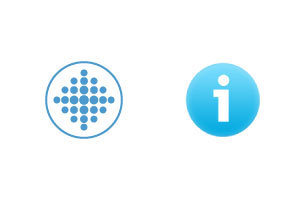 UNIVERSITY HOSPITAL                        OSIJEKDepartment of SupplyHead of DepartmentBoris Flegar, B.Sc (Econ.)Josipa Huttlera 431000 Osijek, HrvatskaPhone: +385 31 511 111E-mail: boris.flegar@gmail.comPREDMET:Izvješće o prihvaćenim i neprihvaćenim primjedbama i prijedlozima u provedenom prethodnom savjetovanju sa zainteresiranim gospodarskim subjektima za pripremu i provedbu otvorenog postupka javne nabave velike vrijednosti za nabavu:SKUPI LIJEKOVI za potrebe KBC-a Osijekevidencijski broj nabave: VV-17/3.- dostavlja se!4. L01XE13afatinibtbl.tbl. 28x50 mg1.L04AB04 adalimumablagotop. za inj.,štrc.stakl./briz.napunj. 2x40 mg/0,4 ml1.L04AB02081infliksimablagpraš. za konc. za otop. za inf., boč. stakl. 1x100 mg